      R与ASReml-R遗传参数评估与全基因组选择培训会通知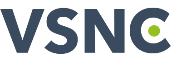 ASReml-R 作为基于R平台的ASReml 软件，结合ASReml的混线性模型拟合和计算优势与R语言的优点，广泛应用于遗传及生命科学领域的科研及生产中。2019年最新版ASReml-R 4 版已全球发布，新版在算法上做了增进和调整，命名和语句更加清晰规整，一些上功能做了完善和扩充，并引入了一些新的函数。北京维斯恩思软件有限责任公司（VSNC）作为ASReml在华区唯一子公司，应广大院校、企业科研工作者学习及交流需求，将于2021年4月17-18日在腾讯会议线上举办《R与ASReml-R 遗传参数评估与全基因组选择培训会》。讲师将结合国内外培训精选案例、领域最新研究内容及新版软件，进行讲解演示，通过学员现场实操练习，共同学习交流如何利用ASReml-R科学高效地解决科研及生产相关工作中的数据分析问题，欢迎正在及即将从事相关研究及工作的人员前来学习交流。精彩回顾：http://www.vsnc.com.cn/event-cn/r%e4%b8%8easreml-r-taining-201903/培训目标：通过系统的理论、案例讲解，结合上机实操练习及学员实际问题交流答疑，提升学员工作中数据分析能力；学习如何利用R语言进行基本数据分析；快速掌握ASReml-R 4在工作中实际应用；通过学习该领域前沿内容及方法，为顺利进行即将开展的科研、生产工作做好必要准备。背景简介：ASReml是拟合线性混合模型的优秀数据分析软件，由“世界现代农业科学发源地”——英国洛桑试验中心的众多科研专家与NSW Department of Primary Industries的Arthur Gilmour博士开发，得到全球院校及企业高度认可，并在文章投稿中获得众多国际审稿人推荐。软件基于混合线性模型的优势，高效精准的算法和灵活多变的模型拟合，用以实现大数据高效、快速的分析，且操作简单灵活，尤其在遗传及生命科学领域享誉盛名。目前，ASReml软件已在世界范围内广泛地应用于动物、水产、林业、作物育种及医学等众多领域的研究，其中国内客户覆盖中国区90％以上省/直辖市，成为遗传及生命科学领域工作者首选数据分析工具。详情欢迎访问官网：http://www.vsnc.com.cn/培训提供：（1）提供最新版ASReml - R 4软件供上机练习及会后科研使用；（2）案例及代码资料，供培训后科研及生产工作中实际参考应用；（3）学员可自带科研或生产中等相关问题现场咨询。【培训时间地点】培训时间：2020年4月17~18日（星期六、日） 上午9:00-12:00 ，下午13:30-17:30培训方式：腾讯会议（线上培训）【日程安排】【培训报名】1. 优惠报名截止日期： 2021年3月31日2. 报名费：1）报名费包含培训费、讲义费、学习资料费等，并提供ASReml软件供上机实战练习及后期应用。2）团体报名优惠：3人及以上同时报名可获1免费参会名额；3）客户在优惠期前可享半价参会优惠；详情可咨询会务组。3. 报名方式：请将报名回执表发送至邮箱：China@vsni.co.uk，并将报名费汇入回执表中账户（报名时间以收到报名费时间为准）；  注：（1）汇款时请务必注明 单位+姓名+培训费（例如：中国农业大学张三培训费）。     （2）如需要，可提供发票及培训通知（加盖公章）。     （3）报名成功后，会务组将辅助后续软件安装及参加培训。【注意事项】请各位参会者自备笔记本电脑，在培训前完成软件安装：报名成功后工作人员将协助参会人员在会前安装软件，保障参会顺利。【会务组】张老师（13121623804），孙老师（18201280067）公司电话：010-88400822 ；010-62680244        邮箱：China@vsni.co.uk                                                  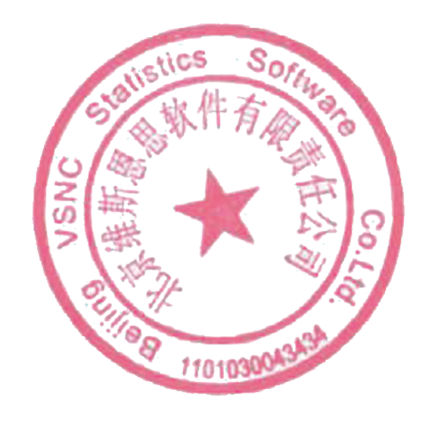 公司网址（CHN）：www.vsnc.com.cn 总部网址（UK）：www.vsni.co.uk     北京维斯恩思软件有限责任公司2021年2月26日附件、报名回执表Day 1：2021年 4月17日Day 1：2021年 4月17日一、R语言基础培训R语言基础介绍数据读取和结果导出使用R语言进行探索性分析二、数量遗传学与混合线性模型数量遗传学基础混合线性模型在数据分析中的应用三、育种中常见模型分析（上）公畜模型（半同胞模型）公畜母畜模型（全同胞模型）NC II试验计算遗传力及配合力分析系谱计算近交系数及亲缘关系系数动物模型介绍如何添加固定因子及检测显著性如何添加随机因子及检测显著性如何输出BLUE值及BLUP值如何计算遗传力及标准误如何计算BLUP育种值的准确性和可靠性如何批量运算模型四、育种中常见模型分析（下）重复力模型分析母体效应模型分析如何固定方差组分拟合模型阈值性状分析问题答疑及练习问题答疑及练习Day 2：2021年4月18日Day 2：2021年4月18日五、多性状模型分析多性状模型分析性状相关系数计算（表型相关、遗传相关、环境相关）如何设置方差组分初始值设置不同性状对应不同固定因子的多性状模型根据性状权重，计算综合育种值六、全基因组关联分析（GWAS）基因组数据数据清洗增加协变量（固定因子，PCA）使用混合线性模型进行GWAS分析结果可视化（LD衰减图，QQ图，曼哈顿图）如何使用ASReml进行不同模型的GWAS分析七、全基因组选择（GS）全基因组选择介绍如何构建A矩阵，G矩阵及H矩阵如何进行GBLUP和一步法的基因组选择如何进行交叉验证如何使用多性状的GBLUP和一步法分析问题答疑及练习问题答疑及练习注：参会学员完成全部课程学习后，可获R 与ASRem-R电子结业证书 (VSNi总部授权颁发)注：参会学员完成全部课程学习后，可获R 与ASRem-R电子结业证书 (VSNi总部授权颁发)           类别报名日期A（培训+3个月软件）B（培训+1年软件）3月31日前报名3000元/人7500元/人3月31日后报名4000元/人9500元/人注: B项限新用户首次可享。客户优惠期内可享半价参会优惠。注: B项限新用户首次可享。客户优惠期内可享半价参会优惠。注: B项限新用户首次可享。客户优惠期内可享半价参会优惠。类别（    ）类别（    ）类别（    ）A   培训+3月软件；   B  培训+1年软件A   培训+3月软件；   B  培训+1年软件A   培训+3月软件；   B  培训+1年软件A   培训+3月软件；   B  培训+1年软件A   培训+3月软件；   B  培训+1年软件A   培训+3月软件；   B  培训+1年软件关注的培训内容/其它问题关注的培训内容/其它问题关注的培训内容/其它问题参加培训人员详细表参加培训人员详细表参加培训人员详细表参加培训人员详细表参加培训人员详细表参加培训人员详细表参加培训人员详细表参加培训人员详细表参加培训人员详细表姓名性别职称职称联系电话邮箱邮箱单位研究方向团体报名优惠：3人及以上同时报名可获1免费参会名额；客户在优惠期前可享半价参会优惠；详情可咨询会务组。团体报名优惠：3人及以上同时报名可获1免费参会名额；客户在优惠期前可享半价参会优惠；详情可咨询会务组。团体报名优惠：3人及以上同时报名可获1免费参会名额；客户在优惠期前可享半价参会优惠；详情可咨询会务组。团体报名优惠：3人及以上同时报名可获1免费参会名额；客户在优惠期前可享半价参会优惠；详情可咨询会务组。团体报名优惠：3人及以上同时报名可获1免费参会名额；客户在优惠期前可享半价参会优惠；详情可咨询会务组。团体报名优惠：3人及以上同时报名可获1免费参会名额；客户在优惠期前可享半价参会优惠；详情可咨询会务组。团体报名优惠：3人及以上同时报名可获1免费参会名额；客户在优惠期前可享半价参会优惠；详情可咨询会务组。团体报名优惠：3人及以上同时报名可获1免费参会名额；客户在优惠期前可享半价参会优惠；详情可咨询会务组。团体报名优惠：3人及以上同时报名可获1免费参会名额；客户在优惠期前可享半价参会优惠；详情可咨询会务组。缴费方式（）1、银行转账：开户名： 北京维斯恩思软件有限责任公司开户行： 中国建设银行北京中关村分行帐 号 ： 1100 1007 3000 5301 77672、支付宝1、银行转账：开户名： 北京维斯恩思软件有限责任公司开户行： 中国建设银行北京中关村分行帐 号 ： 1100 1007 3000 5301 77672、支付宝1、银行转账：开户名： 北京维斯恩思软件有限责任公司开户行： 中国建设银行北京中关村分行帐 号 ： 1100 1007 3000 5301 77672、支付宝1、银行转账：开户名： 北京维斯恩思软件有限责任公司开户行： 中国建设银行北京中关村分行帐 号 ： 1100 1007 3000 5301 77672、支付宝1、银行转账：开户名： 北京维斯恩思软件有限责任公司开户行： 中国建设银行北京中关村分行帐 号 ： 1100 1007 3000 5301 77672、支付宝预计交费日期： 2021年     月      日预计交费日期： 2021年     月      日预计交费日期： 2021年     月      日发票开具是否需要发票（     ）A、 是                   B、否是否需要发票（     ）A、 是                   B、否是否需要发票（     ）A、 是                   B、否是否需要发票（     ）A、 是                   B、否是否需要发票（     ）A、 是                   B、否是否需要发票（     ）A、 是                   B、否是否需要发票（     ）A、 是                   B、否是否需要发票（     ）A、 是                   B、否发票开具发票抬头（单位名称）:纳税人识别号：发票内容（   ） A、培训费     B、会议注册费  C、技术服务费  D、技术推广费 E、咨询费  F、分析服务费    G、其它 （   ）发票邮寄（收件人+联系方式+地址）：发票抬头（单位名称）:纳税人识别号：发票内容（   ） A、培训费     B、会议注册费  C、技术服务费  D、技术推广费 E、咨询费  F、分析服务费    G、其它 （   ）发票邮寄（收件人+联系方式+地址）：发票抬头（单位名称）:纳税人识别号：发票内容（   ） A、培训费     B、会议注册费  C、技术服务费  D、技术推广费 E、咨询费  F、分析服务费    G、其它 （   ）发票邮寄（收件人+联系方式+地址）：发票抬头（单位名称）:纳税人识别号：发票内容（   ） A、培训费     B、会议注册费  C、技术服务费  D、技术推广费 E、咨询费  F、分析服务费    G、其它 （   ）发票邮寄（收件人+联系方式+地址）：发票抬头（单位名称）:纳税人识别号：发票内容（   ） A、培训费     B、会议注册费  C、技术服务费  D、技术推广费 E、咨询费  F、分析服务费    G、其它 （   ）发票邮寄（收件人+联系方式+地址）：发票抬头（单位名称）:纳税人识别号：发票内容（   ） A、培训费     B、会议注册费  C、技术服务费  D、技术推广费 E、咨询费  F、分析服务费    G、其它 （   ）发票邮寄（收件人+联系方式+地址）：发票抬头（单位名称）:纳税人识别号：发票内容（   ） A、培训费     B、会议注册费  C、技术服务费  D、技术推广费 E、咨询费  F、分析服务费    G、其它 （   ）发票邮寄（收件人+联系方式+地址）：发票抬头（单位名称）:纳税人识别号：发票内容（   ） A、培训费     B、会议注册费  C、技术服务费  D、技术推广费 E、咨询费  F、分析服务费    G、其它 （   ）发票邮寄（收件人+联系方式+地址）：备注：1.参会人员请选择参会场次，将此回执表填写并发送至邮箱：China@vsni.co.uk，并将报名费汇入以上账户，汇款时务必注明单位、姓名（例如：中国农业大学张三培训报名费）；2.每期专场培训报名费：报名日期及费用以收到报名费时间为准。3.如有疑问或其它需求请联系会务组。备注：1.参会人员请选择参会场次，将此回执表填写并发送至邮箱：China@vsni.co.uk，并将报名费汇入以上账户，汇款时务必注明单位、姓名（例如：中国农业大学张三培训报名费）；2.每期专场培训报名费：报名日期及费用以收到报名费时间为准。3.如有疑问或其它需求请联系会务组。备注：1.参会人员请选择参会场次，将此回执表填写并发送至邮箱：China@vsni.co.uk，并将报名费汇入以上账户，汇款时务必注明单位、姓名（例如：中国农业大学张三培训报名费）；2.每期专场培训报名费：报名日期及费用以收到报名费时间为准。3.如有疑问或其它需求请联系会务组。备注：1.参会人员请选择参会场次，将此回执表填写并发送至邮箱：China@vsni.co.uk，并将报名费汇入以上账户，汇款时务必注明单位、姓名（例如：中国农业大学张三培训报名费）；2.每期专场培训报名费：报名日期及费用以收到报名费时间为准。3.如有疑问或其它需求请联系会务组。备注：1.参会人员请选择参会场次，将此回执表填写并发送至邮箱：China@vsni.co.uk，并将报名费汇入以上账户，汇款时务必注明单位、姓名（例如：中国农业大学张三培训报名费）；2.每期专场培训报名费：报名日期及费用以收到报名费时间为准。3.如有疑问或其它需求请联系会务组。备注：1.参会人员请选择参会场次，将此回执表填写并发送至邮箱：China@vsni.co.uk，并将报名费汇入以上账户，汇款时务必注明单位、姓名（例如：中国农业大学张三培训报名费）；2.每期专场培训报名费：报名日期及费用以收到报名费时间为准。3.如有疑问或其它需求请联系会务组。备注：1.参会人员请选择参会场次，将此回执表填写并发送至邮箱：China@vsni.co.uk，并将报名费汇入以上账户，汇款时务必注明单位、姓名（例如：中国农业大学张三培训报名费）；2.每期专场培训报名费：报名日期及费用以收到报名费时间为准。3.如有疑问或其它需求请联系会务组。备注：1.参会人员请选择参会场次，将此回执表填写并发送至邮箱：China@vsni.co.uk，并将报名费汇入以上账户，汇款时务必注明单位、姓名（例如：中国农业大学张三培训报名费）；2.每期专场培训报名费：报名日期及费用以收到报名费时间为准。3.如有疑问或其它需求请联系会务组。备注：1.参会人员请选择参会场次，将此回执表填写并发送至邮箱：China@vsni.co.uk，并将报名费汇入以上账户，汇款时务必注明单位、姓名（例如：中国农业大学张三培训报名费）；2.每期专场培训报名费：报名日期及费用以收到报名费时间为准。3.如有疑问或其它需求请联系会务组。